МИНИСТЕРСТВО ОБРАЗОВАНИЯ РЯЗАНСКОЙ ОБЛАСТИ ОБЛАСТНОЕ ГОСУДАРСТВЕННОЕ БЮДЖЕТНОЕ ПРОФЕССИОНАЛЬНОЕ ОБРАЗОВАТЕЛЬНОЕ УЧРЕЖДЕНИЕ                          «КАДОМСКИЙ ТЕХНОЛОГИЧЕСКИЙ ТЕХНИКУМ»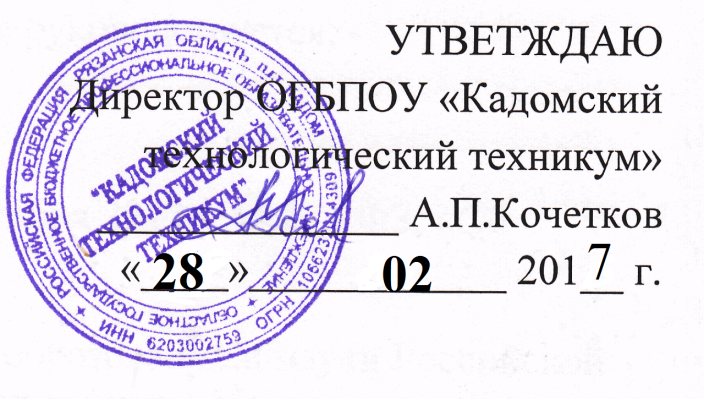 Правила приема                                                                                                                      граждан на обучениев Областное государственное бюджетное профессиональное образовательное учреждение «Кадомский технологический техникум» на 2017 -2018 учебный год.«Согласовано»На Совете техникума« 27»     02      2017 г.                                                                                                                                                       ____ А. П. Кочетков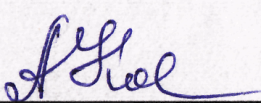 р.п.Кадом 2017г.I. Общие положения.Настоящие правила приема на обучение по образовательным программам среднего профессионального образования регламентирует прием граждан Российской Федерации, иностранных граждан, лиц без гражданства, в том числе соотечественников, проживающих за рубежом, на обучение  в ОГБПОУ «Кадомский технологический техникум» (далее – Техникум) по образовательным программам среднего профессионального образования по профессиям, специальностям среднего профессионального образования за счет бюджета Рязанской области, по договорам об образовании, заключаемым при приеме на обучение за счет средств физических и (или) юридических лиц, а также определяет особенности проведения вступительных испытаний для инвалидов и лиц с ограниченными возможностями здоровья.Правила разработаны на основании:Федерального закона от 29 декабря 2012 г. N 273-ФЗ «Об образовании в Российской Федерации»Приказа Министерства образования и науки РФ от 23 января 2014 г. N 36 «Об утверждении Порядка приема граждан на обучение по образовательным программам среднего профессионального образования»Приказа Министерства образования и науки РФ от 11 декабря 2015 г. №1456Постановления Правительства РФ от 14 августа 2013г.№697 «Об утверждении перечня специальностей и направлений подготовки, при приеме на обучение по которым поступающие проходят обязательные предварительные медицинские осмотры (обследования) в порядке, установленном при заключении трудового договора или служебного контракта по соответствующей должности или специальности»;Указа Президента Российской Федерации от 22 июня 2006г. № 637 «О мерах по оказанию содействия добровольному переселению в Российскую Федерацию соотечественников, проживающих за рубежом»;Статьи 10 Федерального закона от 25.07.2002 № 115-ФЗ «О правовом положении иностранных граждан в Российской Федерации»;Письмо Рособрнадзора от 19.06.2007 № 01-289/05-01 «О приеме граждан с документами об образовании иностранных государств в российские образовательные учреждения»;Устава техникума.Прием в образовательные организации лиц для обучения по образовательным программам осуществляется по заявлениям лиц, имеющих основное общее или среднее общее образование, если иное не установлено Федеральным законом от 29 декабря 2012 г. N 273-ФЗ «Об образовании в Российской Федерации».Прием на обучение в ОГБПОУ «Кадомский технологический техникум»  по образовательным программам за счет бюджетных ассигнований является общедоступным. Объем и структура бюджетных мест по каждой специальности определяются в соответствии с контрольными цифрами приема, устанавливаемыми ежегодно Министерством образования Рязанской области.Сверх установленных бюджетных мест в Техникум могут приниматься лица  на места с оплатой за счет средств физических и (или) юридических лиц.Прием на заочную форму обучения  по  образовательным программам  среднего профессионального осуществляется на места с оплатой за счет средств физических и (или) юридических лиц.Техникум осуществляет передачу, обработку и представление полученных в связи с приемом граждан в техникум персональных данных поступающих в соответствии с требованиями законодательства Российской Федерации в области персональных данных без получения согласия этих лиц на обработку их персональных данных.Условиями приема гарантированы соблюдение права на образование и зачисление из числа поступающих, имеющих соответствующий уровень образования, наиболее способных и подготовленных к освоению образовательной программы соответствующего уровня и соответствующей направленности лиц                     II. Организация приема граждан в техникум.Прием документов осуществляет приемная комиссия Техникума, председателем которой является директор. Состав, полномочия и порядок деятельности  приемной комиссии,   регламентируются   Положением  о приемной комиссии,  утверждаемым директором Техникума.Председатель приемной комиссии назначает ответственного секретаря приемной комиссии.Техникум обеспечивает гласность и открытость работы приемной комиссии, обеспечивает соблюдение прав граждан в области образования, установленных законодательством РФ.Техникум вносит в федеральную информационную систему  обеспечения проведения приема,   данные, необходимые для информационного обеспечения приема граждан.III. Организация информирования поступающих.Техникум объявляет прием граждан для обучения по образовательным программам только при наличии лицензии на осуществление образовательной деятельности по этим образовательным программам.С целью ознакомления поступающего и его родителей (законных представителей) с уставом   техникума,   лицензией   на   право   ведения   образовательной   деятельности,   со свидетельством о государственной аккредитации по каждой из специальностей, дающим право на выдачу документа государственного образца о среднем профессиональном образовании,
образовательными программами и другими документами, регламентирующими организацию образовательного процесса и работу приемной комиссии, на информационном стенде приемной комиссии и на официальном сайте техникума: http://kadomtt.ru/, размещается вся вышеперечисленная информация.Приемная комиссия на официальном сайте техникума и на информационном стенде до начала приема документов размещает следующую информацию, подписанную председателем приемной комиссии.Не позднее 1 мартаправила приема в техникум;перечень специальностей, по которым техникум объявляет прием в соответствии с лицензией на осуществление образовательной деятельности (с выделением форм получения образования);требования к образованию, которые необходимы для поступления (основное общее или среднее общее образование);условия приема на обучение по договорам об оказании платных образовательных услуг;информацию об необходимости прохождения медицинской комиссии;-	информацию  о возможности  приема заявлений  и  необходимых документов, предусмотренных настоящими Правилами, в электронном виде.На 2017 – 2018 учебный год осуществляется прием граждан на обучение по следующим образовательным программамНе позднее 1 июня:общее количество мест для приема по каждой специальности, в том числе по различным формам получения образования;количество бюджетных мест для приема по каждой специальности, в том числе по различным формам получения образования;информацию о наличии общежития и количество мест в общежитиях, выделенных для иногородних поступающих;	В   период   приема  документов   приемная   комиссия   ежедневно   размещает   на официальном сайте техникума  и информационном стенде приемной комиссии сведения о количестве поданных заявлений по каждой специальности с выделением форм получения образования (очная).Приемная комиссия техникума обеспечивает функционирование линий связи и раздела сайта для ответов на обращения, связанные с приемом граждан в техникум.IV. Прием документов от поступающих.	Прием в техникум по образовательным программам проводится по личному заявлению граждан.Прием документов на первый курс начинается не позднее 20 июня.Прием заявлений  осуществляется до 15 августа, а при наличии свободных мест прием документов продлевается до 1 октября текущего года	При подаче заявления (на русском языке) о приеме в техникум,  поступающий предъявляет следующие документы:	Граждане РФ:оригинал или ксерокопию документов, удостоверяющих его личность, гражданство;оригинал или ксерокопию документа государственного образца об образовании;4 фотографии (3 см х 4 см),	Иностранные граждане, лица без гражданства, в том числе соотечественники, проживающие за рубежом:-	копию   документа,   удостоверяющего   личность  поступающего,   либо   документ, удостоверяющий личность иностранного гражданина в Российской Федерации, в соответствии со статьей 10 Федерального закона от 25 июля 2002 г. № 115 - ФЗ «О правовом положении иностранных граждан в Российской Федерации»;оригинал документа государственного образца об образовании (или его заверенную в установленном порядке копию) либо оригинал документа иностранного государства об уровне образования и  (или)  квалификации,   признаваемый  в  Российской  Федерации  на уровне документа государственного образца об образовании (или его заверенную в установленном
порядке  копию),   а  также  в   случае,   предусмотренном Законодательством   Российской  Федерации, копию свидетельства о признании данного документа;заверенный в установленном порядке перевод на русский язык документа иностранного  государства об уровне образования и (или) квалификация и приложения к нему (если последнее предусмотрено   законодательством   государства,   в   котором   выдан   такой   документ   об образовании);-	копии   документов   или   иных   доказательств,   подтверждающих   принадлежность соотечественника,  проживающего за рубежом,  к  группам,  предусмотренным статьей  17 Федерального закона от 24 мая 1999 г. № 99-ФЗ «О государственной политике Российской Федерации в отношении соотечественников за рубежом»;-	4 фотографии (3 см х 4 см).Все переводы на русский язык должны быть выполнены на имя и фамилию, указанные в документе, удостоверяющем личность иностранного гражданина в Российской Федерации.  В заявлении поступающим указываются следующие обязательные сведения:фамилия, имя и отчество (последнее- при наличии);
-дата рождения;реквизиты документа, удостоверяющего его личность, когда и кем выдан;-	сведения о предыдущем уровне образования и документе об образовании и (или) квалификации, его подтверждающем;специальность для обучения, по которой он планирует поступать в техникум, с указанием условий обучения и форм получения образования (в рамках контрольных цифр приема);нуждаемость в предоставлении общежития.В заявлении также фиксируется факт ознакомления (в том числе через информационные системы общего пользования) с копиями лицензии на осуществление образовательной деятельности, свидетельства о государственной аккредитации и приложений к ним или отсутствие копии указанного свидетельстваФакт ознакомления заверяется личной подписью поступающего.Подписью поступающего заверяется также следующее:-	получение среднего профессионального образования впервые;- ознакомление (в том числе через информационные системы общего пользования) с датой предоставления оригинала документа об образовании.В случае предоставления поступающим заявления, содержащего не все сведения, предусмотренные настоящим пунктом, и (или) сведения не соответствующие действительности, техникум возвращает документы поступающему.	При поступлении на обучение по специальности 19.02.10 «Технология продукции общественного питания» и по профессии  19.01.17 «Повар, кондитер» поступающие проходят обязательные предварительные медицинские обследования. Медицинская справка признается действительной, если она получена не ранее года до дня завершения приема документов.В случае если у поступающего имеются медицинские противопоказания, установленные приказом Минздравсоцразвития России, техникум обеспечивает его информирование о связанных с указанными противопоказаниями и последствями в период обучения и последующей профессиональной деятельности.	Поступающие вправе направить заявления о приеме, а также необходимые документы через операторов почтовой связи общего пользования (далее- по почте), а также в электронной форме в соответствии с Федеральным Законом от 6 апреля 2011 г. № 63 - ФЗ «Об электронной подписи»,  Федеральным законом от 27 июля 2006 г.  № 149 - ФЗ «Об информации, информационных технологиях по защите информации»», Федеральным   законом от 7 июля 2003 г. № 126 - ФЗ «О связи». При направлении документов по почте поступающий к
заявлению о приеме   прилагает ксерокопии документов, удостоверяющих его личность и гражданство, ксерокопию документа государственного образца об образовании, а также иных документов, предусмотренных настоящими Правилами приемаДокументы, направленные по почте, принимаются при их поступлении в техникум не позднее сроков, установленных пунктом 16 настоящих Правил приема, для завершения приема документов.При личном предоставлении оригиналов документов поступающим допускается заверение их ксерокопии техникумом.    Не допускается взимание платы с поступающих при подаче документов.На каждого поступающего заводится личное дело, в котором хранятся все сданные документы.Поступающему при личном предоставлении документов выдается расписка о приеме документов.По письменному заявлению поступающие имеют право забрать оригинал документа об образовании и другие документы, ими предоставленные. Документы должны возвращаться техникумом в течение следующего рабочего дня после подачи заявления.V. Прием лиц с ограниченными возможностями здоровья  Лица с ограниченными возможностями здоровья при поступлении в Техникум принимаются на все направления подготовки без вступительных испытаний на общедоступной основе с учетом особенностей психофизического развития, индивидуальных возможностей и состояния здоровья.VI. Зачисление в техникум.	Поступающий   представляет  оригинал документа  государственного  образца об образовании (квалификации) до 28 августа.По истечении сроков предоставления оригиналов об образовании директор техникума  издает приказ о зачислении лиц, рекомендованных приемной комиссией к зачислению и представивших оригинал соответствующих документов. Приложением к приказу о зачислении
является по фамильный перечень указанных лиц. Приказ с приложением размещается на следующий рабочий день после издания на информационном стенде приемной комиссии и на официальном сайте техникумаЗачисление в техникум производится в соответствии с п.3 ст.55 Федерального Закона «Об образовании в Российской Федерации» №273 ФЗ от 29.12.2012г. Прием на обучение по образовательным программам среднего профессионального образования, начального профессионального образования проводится без вступительных испытаний.Зачисление в техникум при наличии свободных мест может осуществляться до 01 декабря текущего года.              VI. Прием иностранных граждан.	Иностранные граждане и лица без гражданства (далее- иностранные граждане) имеют право на получение образования в Российской Федерации в соответствии с международными договорами Российской Федерации и настоящим Федеральным законом.Иностранные граждане обладают равными с гражданами Российской Федерации правами на профессиональное обучение по программам профессиональной подготовки по профессиям рабочих,  должностям служащих в пределах освоения образовательной программы среднего общего образования на общедоступной и бесплатной основеИностранные граждане имеют право на получение среднего профессионального  образования, за счет бюджетных ассигнований федерального бюджета, бюджета субъектов Российской Федерации или местных бюджетов в соответствии с международными договорами  Российской   Федерации,   федеральными   законами   или   установленной Правительством Российской Федерации квотой на образование иностранных граждан  в Российской Федерации (далее - квота), а также за счет средств физических лиц и юридических лиц в соответствии с договорами об оказании платных образовательных услуг.	Иностранные граждане, являющиеся соотечественниками, проживающими за рубежом, имеют право на получение среднего профессионального образования, наравне с гражданами Российской Федерации при условии соблюдения требований, предусмотренных статьей 17Федерального закона от 24 мая 1999 года № 99 - ФЗ «О государственной политике Российской Федерации в отношении соотечественников за рубежом».Обучение иностранных граждан по основным профессиональным образовательным программам за счет бюджетных ассигнований федерального бюджета в пределах квоты осуществляется    с    выплатой    указанным    иностранным    гражданам    государственных академических стипендий (в течение всего периода прохождения обучения вне зависимости от успехов в учебе) и    предоставлением им жилых помещений в общежитиях на условиях, установленных для  граждан   Российской  Федерации,   обучающихся  за счет бюджетных ассигнований федерального бюджетаПорядок отбора иностранных граждан на обучение в пределах квоты, а также предъявляемые к ним требования устанавливаются федеральным органом исполнительной власти, осуществляющим функции по выработке государственной политики и нормативно-правовому регулированию в сфере образования.-   Специальность (специалист среднего звена)Базовое образованиеСрок обучения119.02.10   Технология    продукции    общественного питанияОсновное общее.  Среднее общее3г.10мес.2г. 10мес.223.02.03   Техническое   обслуживание   и    ремонт автомобильного транспортаОсновное общее.  Среднее общее3г.10мес.   2г. 10мес.338.02.01   Экономика и бухгалтерский учет (по отраслям)Основное общее.  Среднее общее2г.10мес.1г.10мес.440.02.01    Право и организация социального обеспеченияОсновное общее.  Среднее общее2г.10мес.1г.10мес.Профессия (подготовка рабочих и служащих)515.01.05  Сварщик (электросварочные и газосварочные работы) Среднее общее10мес.635.01.13Тракторист-машинист сельскохозяйственного производстваОсновное общее.  Среднее общее2г.10мес.   1г. 10мес.735.01.11 Мастер сельскохозяйственного производстваОсновное общее.  3г.10 мес.819.01.17 Повар, кондитерОсновное общее. 2г.10мес.